Составитель: И.Н.ТомуроваОтветств. за выпуск: В.Ф.ЧугуноваУлица имени…Дайджест/ Сост. И.Н.Томурова. – Алзамай: Городская библиотека, 2011. – 20 с.©Городская библиотека,2011СодержаниеОт составителя                                                          5Василий Тимофеевич Бурмакин                             7Архип Михайлович Блинов                                     9Виктор Васильевич Черняев                                   11Мария Ивановна Габелкова                                    13Евгений Григорьевич Погарцев                             15Александр Семенович Сидоренко                         19От составителяВ Алзамае 68 улиц, 11 переулков. Каждая улица – страница летописи. В названиях улиц нашла свое отражение история родного города.Первоначально улицы традиционно  получали имена по названиям дорог – Трактовая, по названиям рек – Топорочная, Апашетская, по родам занятий жителей – Мельничная, Механизаторская, Лестранхозная, Деповская, Заводская и т. д.В честь Октябрьской революции появились улицы Октябрьская, Советская, Первомайская.Именами героев гражданской войны названы улицы Блинова и Бурмакина.В названиях улиц в той или иной степени отразилась история и культура страны. В Алзамае можно встретить улицы поэтов Н.А.Некрасова,  М. Ломоносова, А.Пушкина.Оставил свой след в топонимике города и Великая Отечественная война. Некогда улицы Почтовая и Восточная были переименованы в улицы Черняева и Габелковой.В городе появляются новые улицы с необычными названиями: улица Мечты, Молодежная.В дайджесте «Улица имени…»  читателю предлагаются шесть биографий замечательных людей Алзамая, чьими именами названы улицы города.Жизнь многих героев закончилась трагично. Их  имена навечно вошли в историю Алзамая, им поставлены памятники, их имена увековечены в названиях улиц города.Дайджест  в первую очередь будет интересен учащимся, а так же всем тем, кто интересуется историей родного края.Василий Тимофеевич БурмакинПо решению Алзамайского городского Совета депутатов трудящихся № 135 от 22.10.1987 года улица Деповская была переименована в улицу Бурмакина в честь участника Гражданской войны  Бурмакина В.Т.Бурмакин Василий Тимофеевич (1898 – ок.1969 гг.). Солдат 30-го Сибирского полка Василий Бурмакин в декабре 1918 года из Ачинска приехал домой на побывку. Узнав, что на Чуне действуют партизаны, он ушел по Чунскому тракту в партизанский отряд, который был расположен в районе Киевского участка. Командир отряда назначил Василия разведчиком и направил его на станцию Алзамай следить за продвижением войск на Запад.В марте 1919 года в Алзамай прибыл эшелон белочехов с броневиком для охраны железной дороги на участке Замзор-Разгон. Вскоре белочехи признали в Бурмакине партизанского разведчика. 18 апреля они устроили облаву на дом Тимофея Андреевича Бурмакина, но Василий разгадал их замысел и  успел, незаметно выскользнув из окружения,  уйти в отряд.Штаб Шиткинского фронта требовал разведывательных сведений. Командир отряда приказал следить за воинскими поездами. Через каждые трое суток докладывать.Вот с этим заданием и появился опять Василий Бурмакин в родном поселке. К тому времени в Алзамае постоянно стояли 4 охранных эшелона чехов, югославов и румын. В первую же ночь в дом ворвались белочехи, но Василию вновь удалось убежать.  Только его родителей, престарелых Тимофея Андреевича и Ирину Родионовну долго допрашивали, избивали плетьми, а затем увезли в Канск. Там, после полуторамесячных пыток, у западного семафора их расстреляли и зарыли в учебный окоп.Василий Бурмакин продолжал бороться за Советскую власть до прихода Красной Армии.В тяжелые годы Великой Отечественной войны Василий Тимофеевич Бурмакин вновь встал на защиту Родины от немецких оккупантов. В Сталинградской битве он пролил свою кровь. В последние годы жизни красный партизан и инвалид войны В.Т.Бурмакин жил в Новосибирске.Архип Михайлович БлиновРешением Алзамайского городского Совета депутатов трудящихся № 135 от 22.10.1987 года улица Нагорная была переименована в ул. Блинова в честь  участника Гражданской войны А.М.БлиноваБлинов Архип Михайлович(14.12.1898-24.11.1970) родился на ст. Алзамай Нижнеудинского уезда Иркутской губернии. Служил в старой армии с 3 января 1917 по 1 декабря 1917 года. В Красной Армии служил с 3 февраля 1920 года по 27июля 1923 года. Был помощником начальника разведки.В Шиткинском фронте был избран помощником командира отряда, потом назначен командиром истребительного лыжного отряда. В 1919году Архип Михайлович. был избран делегатом на конференцию партизанских отрядов Сибири в селе Бузыканово Тайшетского района. На конференции  создали  Совет фронта. Архип Михайлович был избран членом этого Совета и утвержден командиром истребительного отряда. Отряду был поручен участок от ст. Тайшет до ст. Замзор. Отряд действовал в тылу колчаковских войск вдоль железной дороги. В феврале 1919 года этим отрядом был спущен под откос колчаковский броневик «Офицер» возле  блокпоста «Моховая». В апреле 1919 года на  мосту через  реку «Косой брод» был разобран железнодорожный путь и  спущен под откос эшелон казаков, следовавших на запад. С разрушением моста движение поездов было остановлено на трое суток.В ноябре 1920 года участвовал во взятии Сивашского перешейка в Крыму и в боях с Врангелем.Архип Михайлович принимал активное участие в партийной работе (в партии с 14 февраля 1928 года), был участником многих партийных конференций района.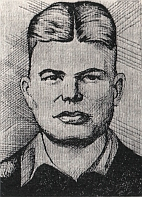 Виктор Васильевич ЧерняевВ 1965 году ул. Почтовая была переименована в  улицу Черняева - в честь Героя Советского союза В.В.Черняева.       Виктор Васильевич Черняев (1912-1944).Инициатива, личная храбрость, умение организовывать людей в самой сложной обстановке и вести их за собой в бой с врагом – вот слагаемые, позволившие совершить свой ратный подвиг нашему земляку – алзамайцу В.В.Черняеву.…Год 1944, июнь,7-я Армия Карельского фронта получила задание форсировать реку Свирь и, прорвав оборону финнов на ее северном берегу, развернуть бои по освобождению Карелии.А прорвать оборону было очень непросто: враг ее совершенствовал более двух лет. Тут было все: и доты, и минные поля, и целая система траншей, проволочные заграждения, железобетонные колпаки, рвы, надолбы и т.п.Командир отделения старший сержант В.Черняев одним из первых, по пояс в воде, перекусив ножницами проволочное ограждение, вышел на минное поле. Быстро извлекая из грунта мины, он обезвреживал их. В проделанный проход устремилось все отделение, врываясь в финские окопы. Но слева заработал пулемет. Виктор  незаметно подобрался к нему и забросал его гранатами, уничтожив 5 человек и  взяв в плен одного немца.УКАЗОМ ПРЕЗИДИУМА ВЕРХОВНОГО СОВЕТА СССР от 21 июля 1944 года ВИКТОРУ ВАСИЛЬЕВИЧУ ЧЕРНЯЕВУ было  присвоено звание ГЕРОЯ СОВЕТСКОГО СОЮЗА.Но наш земляк не успел получить заслуженной награды. 15 июля 1944 года в боях за Карелию он погиб.Память о Викторе Васильевиче   Черняеве увековечена в названии школы №3 города Алзамая, а также в названии одной из улиц города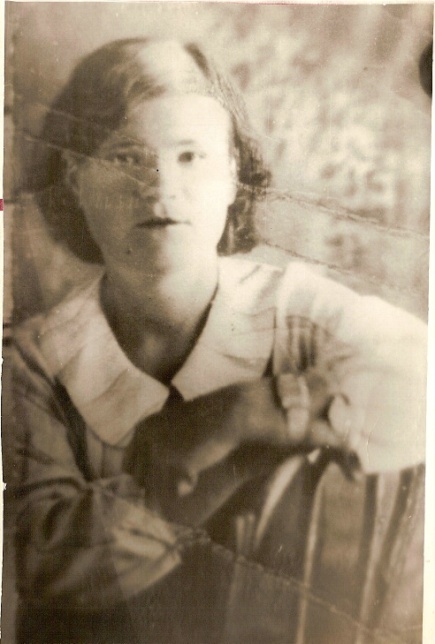 Мария Ивановна ГабелковаВ 1965 году по решению Горисполкома ул. Восточная была переименована в  улицу  Габелковой - в честь народной героини М.И. Габелковой.Габелкова Мария Ивановна (1922 – 1942) родилась в д. Прохоровка, Курской области, в семье служащего. В 1931 году Маша пошла  в первый класс. В 1935 году её родители переехали в Алзамай. Здесь девушка училась в школе №3 (теперь школа № 5). В 1938 году она вступила в комсомол. Окончив в 1938 году семь  классов, она поехала учиться в Нижнеудинск в педагогическое училище, успешно закончила его в 1941 году и уехала в Прохоровку. 22 июня 1941 года началась  война. Гневом и болью наполнилось Марусино сердце, когда на улицах русского села появились оккупанты в серо-зеленых мундирах. Мария включилась в борьбу с захватчиками: рвала немецкие провода, вела массово-разъяснительную работу среди населения, но то, что сделала  Мария Габелкова 13 сентября 1942 года, выходит  из рамок обычного нашего представления о подвиге. До того велик, до того необыкновенен ее поступок. Она взорвала склад немецких боеприпасов, которые немцы хотели отправить для бомбежки советского тыла.На это задание Мария пошла вместе с подругой, но выполнила его одна.Вот как это удалось сделать: она попала на погрузку боеприпасов. Выбрав удобное место для взрыва,  Мария, спускаясь по трапу, ударила снаряд о рельсы головкой. Сама и все, что окружало ее, взлетело на воздух. Начались взрывы. Этот кошмарный ужас продолжался 3 часа. Все кругом в радиусе 3 километров пылало. Идя на этот поступок, Мария знала, что погибнет при взрыве, но она решила погибнуть и своей смертью принести смерть врагам. Так 13 сентября 1942 года оборвалась ее короткая жизнь. Мария повторила подвиг Николая ГастеллоЕвгений Григорьевич ПогарцевПо решению Алзамайского городского Совета депутатов трудящихся №164 от 05.11.1963 года пер.Топрочный  был переименован в улицу Погарцева,  в честь сотрудника Алзамайского ГОМ  Погарцева Е.Г., погибшего при исполнении служебных обязанностей.Евгений Григорьевич Погарцев (1926-1955) ушел на фронт в 1943 году, когда ему было 17 лет. Освобождал Карелию, был артиллеристом, командиром орудия,  потом старшиной батареи. Вступил в партию. После войны остался на сверхсрочную службу. В возрасте 26 лет приехал в  город Алзамай, устраиваться на работу. В то время начальником линейного отделения милиции был Зюбин Аркадий Иванович. Для него Е.Погарцев был настоящей находкой в то непростое время - не хватало линейных милиционеров на линейный пост, развелось много хулиганов, а профилактической работой заниматься было некому. Вот и была предложена Е.Погарцеву, как человеку военному,  должность милиционера. Опыт работы с людьми у Евгения Григорьевича уже был, а это - главное. Безоблачных дней, как обещал  Аркадий Иванович Зюбин, было действительно мало. Подвижные составы часто подвергались нападению. То контейнер взломают, то вагон раскурочат, то стекла выбьют. И хотя больших хищений не было – так, чаще всего детские шалости, - но все равно неприятности. Чьих рук дело? Ну, конечно же, чаще всего подростков. Известно, безотцовщина. Отцы-то погибли, почти у каждого второго на фронте. Вот и балуют. Как лето, так и пропадают целыми днями на железной дороге. Катаются на товарных, тащат, если что плохо лежит.Евгений понимал этих ребятишек, их горькое безотцовское детство, жалел. Почуяв добрый характер нового милиционера, они не разбегались по сторонам, как бывало прежде, а собирались вокруг него. Слушали его рассказы о войне, делились своими историями.Через полгода Погарцев был награжден медалью «За боевые заслуги». Редкая медаль в мирное время. Но в милиции такое случается. Задержал опасного преступника.Время шло. Товарищи уважали его, любили. Хорошо складывалась и семейная жизнь. Женился. Поселился жить у тестя в переулке Топрочный. Родился сын.…Это случилось осенью. При исполнении служебных обязанностей был убит Е.Г.Погарцев. Пытался урезонить сторожа и кочегара из хлебопекарни… Оба пьяные, передрались между собой. Кто-то позвонил на пост, и Погарцев пошел туда…  Из ружья сторож его и убил.Через три дня, 28 сентября, хоронили Евгения Григорьевича Погарцева. Таких похорон еще не помнил Алзамай. Весь город провожал в последний путь коммуниста, милиционера. Ему не было еще и тридцати лет.Солдат, которого на фронте в 45-м не достали ни пули, ни лезвие штыка самурая в далекой Корее, погиб у себя на Родине  в 55-м от рук пьяного хулигана. Но погиб на фронте, на войне… потому что милицейский фронт – та же война, война против пьянства, хулиганства, насильников и грабителей, война за жизнь и судьбы людей, за мирную тишину домов и улиц.(Кваченко,А. Баллада о милиционере // Путь Ильича. – 1979. – 7 ноября. – С.5-7)Александр Семенович Сидоренко По решению Алзамайского городского Совета депутатов трудящихся № 135 от 22.10.1987 года улица Западная была переименована в Сидоренко в честь сотрудника милиции г. Алзамая Сидоренко А.С.Сидоренко Александр Семенович – старший участковый инспектор Алзамайского ГОМ. Погиб от выстрела преступника 27 сентября 1987 года. Похоронен в г.Алзамае, родственников его тоже нет в Алзамае. (Черных,В. История милиции – наша история // Нижнеудинский вестник. – 1998. – 12 сентября. - С.9)